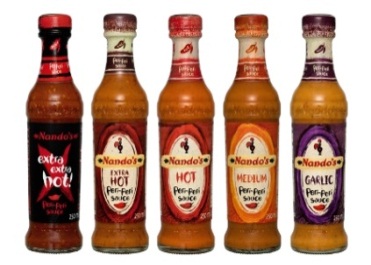 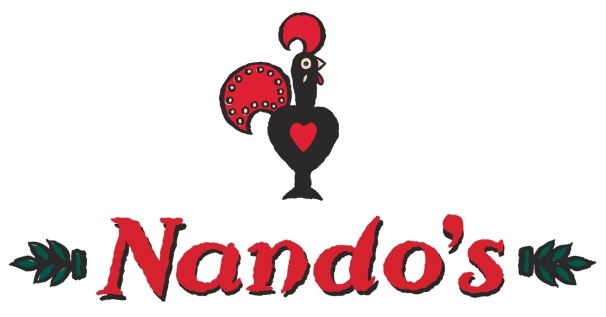 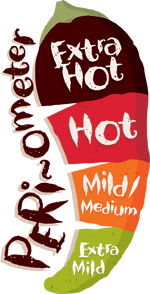 Write a poem which summarises climate change. Make it informative but catchy and remember to include key terms…Write a formal letter to an institution to explain the impact of climate change and what needs to be done!Use a letter layout, remember key terms and use persuasive language to explain key issues…Write a newspaper article relevant to the impact of climate change on the UK Include specific, accurate facts with good English. You should include quotes and images…Create a leaflet which summarises the solutions to climate changeUse key terms, make it informative and eye catching…Create a factsheet summarising the evidence for climate changeUse correct terminology and use the internet to include extra facts (no copy & paste!)Create a comic strip to explain the greenhouse effect Use pictures and key words to explain the process in a clear way…Create a poster summarising the causes of climate change. Use key terms, make it informative and eye catching…Create a flow diagram/chart to explain the link between population growth and climate changeUse pictures and key words to explain the process clearly…Create 10-15 challenging quiz questions about climate change so far. Write the questions with correct answers separate to test a peer…Create a mind map summarising the effects of climate changeUse key terms, make it informative and eye catching…Identify key terms we’ve used in this topic and write a dictionary.Find the definitions of key words and write a glossary to help you to learn spellings…Write 3 Tweets that could summarise the solutions to climate change.No more than 140 characters; use #’s for key words and they must be informative…Write a poem which summarises climate change. Make it informative but catchy and remember to include key terms…Write a formal letter to an institution to explain the impact of climate change and what needs to be done!Use a letter layout, remember key terms and use persuasive language to explain key issues…Write a newspaper article relevant to the impact of climate change on the UK Include specific, accurate facts with good English. You should include quotes and images…Create a leaflet which summarises the solutions to climate changeUse key terms, make it informative and eye catching…Create a factsheet summarising the evidence for climate changeUse correct terminology and use the internet to include extra facts (no copy & paste!)Create a comic strip to explain the greenhouse effect Use pictures and key words to explain the process in a clear way…Create a poster summarising the causes of climate change. Use key terms, make it informative and eye catching…Create a flow diagram/chart to explain the link between population growth and climate changeUse pictures and key words to explain the process clearly…Create 10-15 challenging quiz questions about climate change so far. Write the questions with correct answers separate to test a peer…Create a mind map summarising the effects of climate changeUse key terms, make it informative and eye catching…Identify key terms we’ve used in this topic and write a dictionary.Find the definitions of key words and write a glossary to help you to learn spellings…Write 3 Tweets that could summarise the solutions to climate change.No more than 140 characters; use #’s for key words and they must be informative…